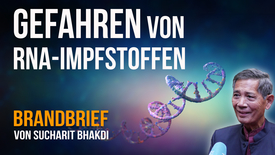 Die niemals endenden Gefahren von RNA-Impfstoffen  - Ein Brandbrief von Sucharit Bhakdi und Team -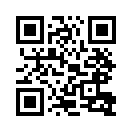 Kla.TV veröffentlicht den drängenden Brandbrief von Prof. Dr. Sucharit Bhakdi in mehreren Sprachen und seinen Aufruf, ihn weltweit zu verbreiten. Gerade Ärzte und Politiker, aber auch Journalisten und die Bevölkerung schlechthin – kurzum all jene, die blind dieser „Impf“-Agenda folgten – sollen vor dem neuartigen Konzept von RNA-„Impfstoffen“ gewarnt und wachgerüttelt werden. Dieser Mahnbrief erklärt wissenschaftlich präzise, aber für den Laien verständlich, warum die „Impfstoffe“ umgehend aus dem Verkehr gezogen werden müssen.Im Rahmen des Teams „Mediziner und Wissenschaftler für Gesundheit, Freiheit und Demokratie e.V.“ [MWGFD] hat Prof. Dr. Sucharid Bhakdi einen sog. BRANDBRIEF veröffentlicht: Ein verhängnisvolles Problem, was dem Immunsystem gigantischen Schaden zufügt. Prof. Bhakdi sieht durch jede weitere Verabreichung von mRNA-Impfungen eine extreme Gefahr für Leib und Leben. Er ruft die Menschen dazu auf, ihr Schicksal selbst an die Hand zu nehmen und diesen Brief – der mittlerweile in 17  Sprachen zur Verfügung steht - weltweit zu verbreiten. Seine Warnung mit wissenschaftlichen Fakten belegt, aber für jeden verständlich erklärt, müssen alle Menschen erhalten, insbesondere diejenigen, die den Ärzten, Medien und Politikern blind vertrauten und sich impfen ließen und die Gefahr weiterer Impfungen nicht kennen. Ihre Weiterverbreitung kann Leben retten. Der Brandbrief endet mit dem Aufruf: „Alle Menschen weltweit müssen sofort aufstehen und alle RNA-Injektionen stoppen“.Das neuartige Konzept von RNA-ImpfstoffenChromosomen sind die Bücher des Lebens. Ihre DNA enthält die lebenswichtigen Rezepte, nach denen Proteine hergestellt werden. Bei Bedarf wird das Buch geöffnet und eine Kopie des gewünschten Rezepts angefertigt. Bei der Kopie handelt es sich um mRNA, die die Produktion des Proteins steuert. Ist die Anleitung abgelesen, wird das Rezept nicht mehr benötigt und entfernt.mRNA-Impfstoffe sind solche kurzlebigen Kopien von Chromosomenrezepten, die die Produktion ausgewählter Antigene, z. B. des SARS-CoV-2-Spike-Proteins, steuern. Mit jeder Injektion werden mehr als eine Milliarde Kopien (RNA-Moleküle) verabreicht. Die Massenproduktion von mRNA erfordert die massenhafte Verfügbarkeit der DNA-Rezepte. Wie wird dies erreicht?Die Lösung stellt einen Grundpfeiler der Gentechnologie dar. Die Billionen und Trillionen von Bauanweisungen stammen von Bakterien. Die Rezepte sind in winzigen, bakteriellen Chromosomen enthalten, die als Plasmide bezeichnet werden. Die Teilungszeit der Bakterien beträgt etwa 20 Minuten – die Anzahl der Zellen verachtfacht sich pro Stunde. In nur wenigen Tagen können daher buchstäblich unzählige Bakterien mit den Plasmiden gewonnen werden. Plasmide sind leicht zu manipulieren. Fremde Rezepte, d.h. Gene, die die Bauanweisung für virale Proteine enthalten, können ganz einfach eingefügt werden. Nach der massenhaften Vermehrung in den Bakterien werden sie geerntet und als Vorlagen für die Produktion der mRNA-Kopien verwendet. Die mRNA-Moleküle werden dann in winzige Fettkügelchen, sogenannte Lipid-Nanopartikel (LNP), verpackt. Die wesentlichen Bestandteile sind künstlich hergestellt und potenziell hochgiftig. Ihre Verwendung beim Menschen war vor 2020 verboten. Mit der Notfallzulassung der COVID-RNA-Impfstoffe wurde gegen diese Regel verstoßen. Das Verpackungsmaterial wird benötigt, um die RNA vor der Zerstörung zu schützen und ihre Aufnahme in die Körperzellen zu erleichtern. Sie gelangen über den Blutkreislauf zu allen Organen des Körpers. Dort wirken die Kügelchen wie trojanische Pferde. Sie werden von den Zellen aufgenommen und ihre Fracht wird freigesetzt. Es folgt die Produktion des Genprodukts, die zur Auslösung einer Immunantwort führt. Bei der Immunantwort kommt es zur Bildung spezifischer Antikörper, die vor zukünftigen Infektionen schützen sollen.Das verhängnisvolle ProblemDas Immunsystem erkennt und zerstört Körperzellen, die fremde Proteine produzieren. Das passiert regelmäßig, wenn unsere Zellen von Viren befallen werden. Diese Fähigkeit, Körperfremdes zu erkennen, ist uns mit der Geburt gegeben. Sie schützt uns das ganze Leben lang, weil virusinfizierte Zellen so wirksam entfernt werden. Dieser angeborene Schutz durch das Immunsystem kann nicht unterdrückt werden. Wird also mRNA, die die Bauanleitung für ein beliebiges körperfremdes Protein enthält, in eine Zelle eingebracht, so wird diese Zelle vom Immunsystem angegriffen werden. Dies ist das verhängnisvolle Problem, das dem gesamten Konzept unterliegt. Die Menge der verpackten mRNA, die mit jeder Injektion verabreicht wird, ist gigantisch. Im ganzen Körper werden Myriaden von Immunangriffen ausbrechen, die erst zum Stillstand kommen, wenn die Produktion des fremden Proteins beendet ist. Wie lange wird das dauern? Nur ein paar Tage, wie die Impfstoffhersteller und die Zulassungsbehörden gerne behaupten?Die ultimative KatastropheIm Jahre 2022 wurde eine alarmierende Entdeckung gemacht, die mit dieser Behauptung unvereinbar ist. Sogar noch Wochen nach den Injektionen wurden bei Geimpften Spike-Proteine, die mit Hilfe der RNA-Anleitung hergestellt wurden, entdeckt (1-2). Und dieser Verbleib war mit schweren Multiorganentzündungen und oftmals tödlichen Erkrankungen verbunden (2,3). Welchen Grund konnte es für die langanhaltende Produktion eines eher kurzlebigen mRNA-Bauplans für Proteine und für die langlebigen Entzündungen geben? Eine mögliche und äußerst erschreckende Antwort lieferte die jüngste Entdeckung von McKernan und Kollegen (4). Nach der Produktion von mRNA müssen die Plasmid-DNA-Vorlagen entfernt werden, bevor der Verpackungsprozess gestartet wird. Sonst landen die Plasmide ebenfalls in den Fettkügelchen. McKernan berichtete, dass dieser entscheidende Schritt der Entfernung der Plasmid-DNA nicht gewissenhaft durchgeführt worden war. Es wurden große Mengen an Plasmid-DNA in verpackter Form gefunden. Die Verpackung garantierte, wie bei der mRNA, die erfolgreiche Lieferung in unsere Körperzellen. Der Unterschied ist, dass DNA sehr viel stabiler ist als mRNA und über längere Zeiträume als Rezept für die Produktion dienen kann. Die zelluläre Aufnahme eines funktionellen fremden Chromosoms bedeutet nicht weniger als eine genetische Veränderung. Es ist anzunehmen, dass Menschen, denen diese verpackten bakteriellen Plasmide mit der Impfung gespritzt wurden, dieses Schicksal erleiden. Die Expression jeglichen körperfremden Gens wird einen Immunangriff auf die produzierenden Zellen auslösen. Die fortgesetzte Produktion eines fremden Proteins bedeutet den Tod der Zelle. Dies wird im gesamten Körper geschehen. Es bilden sich Blutgerinnsel, da die Gefäße verletzt werden, und das Gewebe stirbt wegen Sauerstoffmangels ab. Das Herz ist ein Organ, das tote Zellen nicht ersetzen kann.Wer hat nicht schon von den mysteriösen plötzlichen Fällen von Herztod gehört, die weltweit auftreten? Sie sind nur die Spitze eines Eisbergs. Durch Impfungen ausgelöste Herzkrankheiten stehen auf der Tagesordnung von Jung und Alt. Das zweite Organ, das seine toten Zellen nicht ersetzen kann, ist das Gehirn. Je nachdem, wo der Impfschaden auftritt, kann es zu neurologischen und psychischen Veränderungen kommen. Krankheiten, die gegen den eigenen Körper gerichtet sind (Autoimmunerkrankungen) und einzeln eher selten auftreten, können sich durch die mRNA-Injektion nun gehäuft und gleichzeitig in verschiedenen Organen entwickeln. Dieses außergewöhnliche Zusammentreffen von Schäden wird durch den tragischen Fall eines 14-jährigen Kindes aufschlussreich illustriert, das an einer Multiorganentzündung starb, wie sie noch nie gesehen wurde (5). Hinzu kommt, dass die Impfung in der Lage ist, sowohl die Fruchtbarkeit als auch die Fortpflanzung massiv negativ zu beeinflussen. Die Impfstoffe reichern sich in den Fortpflanzungsorganen an, was die Fruchtbarkeit unmittelbar beeinträchtigt. Die Aufnahme von im Blut zirkulierender RNA und DNA in Zellen der Plazenta kann zu Totgeburten führen. Eine Schädigung der Plazenta kann es den körperfremden Genen außerdem ermöglichen, in den Kreislauf des Ungeborenen zu gelangen. Die Stammzellen im Blut der Nabelschnur sind nach einer Impfung reduziert und beeinträchtigt (6) und es gibt berechtigten Grund für die Annahme, dass die körperfremden Gene das Ungeborene im Mutterleib erreichen. Außerdem wurde die Verpackung der Impfstoffe in der Muttermilch nachgewiesen (7). Die Durchlässigkeit des Darms ist in den ersten Wochen nach der Geburt hoch (8), und es besteht die Befürchtung, dass das Stillen die direkte Übertragung der Impfstoffe auf das Neugeborene ermöglicht. Das würde dazu führen, dass bereits beim Neugeborenen die Selbstmordmechanismen in den Zellen aktiviert werden. Im Labor ist es möglich, eingeschmuggelte fremde DNA in das Buch des Lebens einzufügen. Wenn dies in geimpften Menschen geschehen sollte, sind die möglichen Folgen unendlich. Eine Störung des fein abgestimmten Netzwerks, das die Zellteilung und Entwicklung steuert, könnte zu Krebs führen. Mutationen in Spermien und befruchteten Eizellen könnten veränderte Eigenschaften vererbbar machen und zur Entstehung von Wesen führen, die vom evolutionären Weg der menschlichen Rasse abgewichen sind.SchlussfolgerungEs muss damit gerechnet werden, dass es durch den Angriff des Immunsystems auf die Zellen, die die Virus-Proteine herstellen, zu einer weit verbreiteten und anhaltenden Schädigung von Geweben und Blutgefäßen kommt. Dieser Angriff erfolgt, weil das Virus-Protein körperfremd ist. Und da jeder weitere neue mRNA-Impfstoff die Herstellung eines körperfremden Eiweißes steuern wird, muss damit gerechnet werden, dass Schäden in ähnlichem Ausmaß immer wieder angerichtet werden. Diese alptraumhaften Szenarien verschlimmern sich mit jeder Auffrischungsimpfung. Außerdem muss damit gerechnet werden, dass die Verunreinigung von Impfstoffchargen mit Plasmid-DNA nicht die Ausnahme, sondern eher die Regel sein wird, da es kein kosteneffizientes Verfahren gibt, um massenhaft hergestellte RNA zuverlässig von Plasmiden zu trennen. Daher ist ein lang anhaltender Autoimmunangriff auf die Zellen bei der Verimpfung von Plasmid-DNA unvermeidlich. Durch das Einbringen eines fremden Bauplans in unseren Körper könnte jedes individuelle Buch des Lebens unwiederbringlich verändert werden. Wenn es zum Einbau der Bauanleitung in unser menschliches Chromosom kommt, können unzählige zelluläre Funktionen dauerhaft gestört werden. Es können bösartige Erkrankungen auftreten und die Lebenserwartung könnte drastisch sinken. Endlose Krankheiten und Leiden könnten zum Schicksal der Betroffenen werden. Es entsteht ein Horrorszenario, das zahllose Menschen betreffen könnte, die wir lieben und in unser Herz geschlossen haben. Es liegt an uns, dieses zu verhindern!Alle Menschen weltweit müssen sofort aufstehen 
und alle RNA-Injektionen stoppen!Referenzen:(1) Bansal S. et al. (2021) Cutting Edge: Circulating Exosomes with COVID Spike Protein
Are Induced by BNT162b2 (Pfizer-BioNTech) Vaccination prior to Development of
Antibodies: A Novel Mechanism for Immune Activation by mRNA Vaccines. J Immunol 207:2405–2410.(2) Mörz M. (2022) A Case Report: Multifocal Necrotizing Encephalitis and Myocarditis after BNT162b2 mRNA Vaccination against COVID-19. Vaccines 10:1651.(3) https://doctors4covidethics.org/on-covid-vaccines-why-they-cannot-work-andirrefutable-evidence-of-their-causative-role-in-deaths-after-vaccination/(4) McKernan K. (2023) Sequencing of bivalent Moderna and Pfizer mRNA vaccines reveals nanogram to microgram quantities of expression vector dsDNA per dose.
https://osf.io/b9t7m/(5) Nushida H. et al. (2023) A case of fatal multi-organ inflammation following COVID-19 vaccination. Leg Med 63: 102244.(6) Estep B.K. et al. (2023) Skewed fate and hematopoiesis of CD34+ HSPCs in umbilical cord blood amid the COVID-19 pandemic. iScience 25: 105544.(7) Hanna N. et al. (2022) Detection of Messenger RNA COVID-19 Vaccines in Human Breast Milk. JAMA Pediatr. 176:1268–1270.(8) Weström B. et al. (2020) The Immature Gut Barrier and Its Importance in Establishing Immunity in Newborn Mammals. Front Immunol. 11:1153.von avr/ugQuellen:https://www.mwgfd.org/wp-content/uploads/2023/08/Brandbrief_DNA-VAX-German_korr_220823.pdf

https://report24.news/das-vielleicht-letzte-interview-mit-prof-bhakdi-die-menschen-muessen-ihr-schicksal-in-die-hand-nehmen/Der Flyer in vielen weiteren Sprachen finden Sie hier: 
https://doctors4covidethics.org/the-eternal-dangers-of-rna-vaccines-in-pdf/Das könnte Sie auch interessieren:#GesundheitMedizin - Gesundheit & Medizin - www.kla.tv/GesundheitMedizin

#SucharitBhakdi - Prof. Dr. med. Sucharit Bhakdi - www.kla.tv/SucharitBhakdi

#mRNA - www.kla.tv/mRNA

#Impfen - Impfen – ja oder nein? Fakten & Hintergründe ... - www.kla.tv/Impfen

#Coronavirus - Covid-19 - www.kla.tv/Coronavirus

#Corona-Aerztestimmen - www.kla.tv/Corona-Aerztestimmen

#Podcast - www.kla.tv/Podcast

#MWGFD - www.kla.tv/MWGFDKla.TV – Die anderen Nachrichten ... frei – unabhängig – unzensiert ...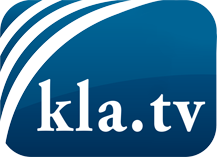 was die Medien nicht verschweigen sollten ...wenig Gehörtes vom Volk, für das Volk ...tägliche News ab 19:45 Uhr auf www.kla.tvDranbleiben lohnt sich!Kostenloses Abonnement mit wöchentlichen News per E-Mail erhalten Sie unter: www.kla.tv/aboSicherheitshinweis:Gegenstimmen werden leider immer weiter zensiert und unterdrückt. Solange wir nicht gemäß den Interessen und Ideologien der Systempresse berichten, müssen wir jederzeit damit rechnen, dass Vorwände gesucht werden, um Kla.TV zu sperren oder zu schaden.Vernetzen Sie sich darum heute noch internetunabhängig!
Klicken Sie hier: www.kla.tv/vernetzungLizenz:    Creative Commons-Lizenz mit Namensnennung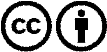 Verbreitung und Wiederaufbereitung ist mit Namensnennung erwünscht! Das Material darf jedoch nicht aus dem Kontext gerissen präsentiert werden. Mit öffentlichen Geldern (GEZ, Serafe, GIS, ...) finanzierte Institutionen ist die Verwendung ohne Rückfrage untersagt. Verstöße können strafrechtlich verfolgt werden.